LOOK IT UP:◊   Ephesians 4:26-27  	       	           Date:			◊  Proverbs 25:28                                         Date:			◊  Galatians 5:12                        	           Date:			TALK ABOUT IT:How are you doing at controlling your emotions? Do you take your thoughts captive?Would you say your mind is being renewed, or are you still thinking and living in your old ways…BC life?                                        								   	                                                        																											“Soul Detox”Part 3- EmotionsSpeaker: Pastor Chris Reese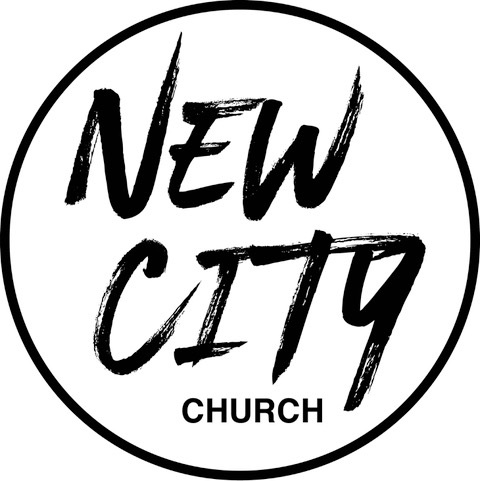 We Exist to: Know God, Love People, and Change LivesWWW.NCCDayton.org  New City Church Information CenterWelcome to New City Church! We are so glad you could join us today. To help ensure a distraction free worship environment, please be sure your phone ringer is set to vibrate. Also, if you must exit the Worship Center, please do so as quietly as possible. We hope you enjoy today’s worship experience. First Time Visitors: If this is your first visit to New City Church, Welcome! Please be sure to visit the Connect Center to drop off your connect card and receive a “thank you” gift for visiting.Serving Opportunities: If you are interested in volunteering in ministry, you can go online to www.nccdayton.org to the “Volunteering” page and complete a registration form, or you can contact the ministry leader for more information:Children’s Ministry: Courtney Wilson (937)679-2641Praise & Worship: Kyle Fry (937)782-9322Youth Ministry: Pastor Chris Reese (937)344-9706Food Ministry: Diana Leighner (937)241-8318Other Ministries: Jessica Lucas (937)270-8235 Connect Center - Volunteers at the Connect Center are available to answer questions or help with activity sign ups. Please stop by, they would love to hear from you. Message Notes			 are feelings on the inside designed to move you in a direction.           You can have control over your 	            , in fact, God created us to be in control of our  	           	.                           Notes:																								             																													Lifewise Academy Community Interest List:https://www.lifewiseacademy.org/district/3904873/northridge-localUpcoming Events*Every Tuesday 5:00-6:30pm   Food Ministry-Feed the Community**Every Wednesday @ 6:00pm Wednesday Rewind (New City Online)12/04/21   Community Tree Lighting 6:00-8:00pm12/13/21   City Sisters (Classroom #2, Door #4) 6:30-8:00pmChristmas celebration dinner12/24/21   Christmas Eve Candlelight Service 6:00-7:00pm01/05/22   Men’s Group (Classroom #2, Door #4) 6:00-7:30pmSCRIPTURE REFERENCE:Proverbs 15:18 (AMP)    Genesis 25:21-34 (NLT)Ephesians 4:26-27 (NIV)Galatians 5:12 (NLT)Romans 12:2 (AMP & MSG)